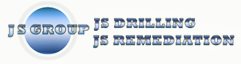 JS Group are actively recruiting for a Geo-Environmental/Remediation Engineer. JS Group, is one of the leading drilling and remediation contractos in Ireland. Due to the continued success and growth of our team, we are looking for an enthusiastic Geo-Environmental Engineer.  The Role  The role would suit an individual with a background in environmental consultancy or remediation contracting, you will be involved in a range of site and desk based work. Experience working for a remediation contractor or specialising in hydrogeology would be advantageous. We are looking for someone who is motivated and willing to embrace new ideas to help expand the business. In return, we would like to offer a permanent position (after a suitable probationary period) including the use of a company vehicle and are happy to invest in the right person’s ongoing professional training.The Person  The successful candidate will be enthusiastic, confident, self-motivated and willing to work on their own initiative, with excellent verbal and written communication skills. Ideally the successful candidate will have a bachelor’s degree or equivalent in a geo-environmental discipline with some focus on hydrogeology.  Successful candidates will be able to demonstrate good experience and working knowledge of the following areas of work:  Experience of managing and supervising Phase 1 and Phase 2 Geo-environmental investigations including soil and rock logging, soil and groundwater sampling and in-situ testing.  Factual and interpretive report writing including Generic Quantitative Risk Assessments for human health and controlled waters.  Experienced in the completion of remedial options appraisal, as well as on the onsite implementation of remediation works.Experience of in-situ and ex-situ physical, chemical and biological remediation technologies an advantage.Excellent verbal, written and communication skills with the ability to factually check technical reports.  Experience and proficiency in using GIS, AutoCAD and HoleBASE packages would be advantageous.  Experience and willingness to take on the responsibility for all aspects of H&S reporting and management in relation to onsite works.Ability to deliver projects on time and within budget with a strong focus on client care in project management and delivery.  Willingness to travel and a full driving license are essential to the role.Salary is up for negotiation and will be largely based on experience. Please forward your CV to jim@jsremediation.ie/accounts@jsremediation.ie